                                           Universidad Mohamed I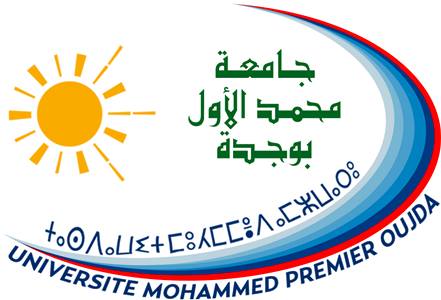 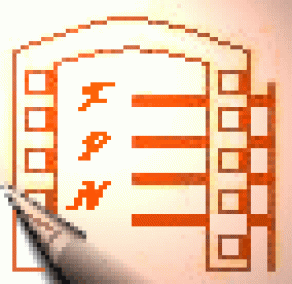 Facultad Pluridisciplinar de NadorDepartamento de Estudios HispánicosTerceras Jornadas Cervantinas	El Departamento de Estudios Hispánicos de la Facultad Pluridisciplinar de Nador organiza las Terceras Jornadas Cervantinas los días 29-30 de noviembre de 2017. 	Estas Jornadas suponen la continuidad de las Primeras y Segundas celebradas  en el Departamento de Lengua y Literatura Hispánicas de la Universidad Sidi Mohamed Ben Abdellah de Fez, y organizadas por los profesores Karen García Touchard y Saïd AKIF, ambos de la Universidad de Fez. Las Primeras celebradas el 23 de abril del 2015 conmemoraron el IV Centenario de la publicación de la II parte del Quijote; y las segundas, el 21 de abril de 2016, con ocasión del  IV centenario de la muerte de Cervantes. Nador, 29-30 de noviembre de 2017Día 29, de 09: 00h a 14: 30Día 30, de 09: 30h a 14: 30 Sala de ExposicionesComité de organización:		 				Coordinación:Karen García Touchard 						Saïd Akif y Aziz Amahjour Saïd AkifAziz  AmahjourAbdelhamid  AmarouchKarima BouallalSaif BenabdennourComité CientíficoMoulay Ahmed El GamounBruno BarrancoSaïd AkifKaren García TouchardAbdelhamid  AmarouchSaif BenabdennourMoumene EssoufiKarima BouallalAdil BarradaAl Hasane ArabiAdel FartakhAziz  Amahjour